FILMS L3 Sciences de l’éducation S2 Film presentations.This class will give you the vocabulary you need for your film presentations. The powerpoint corresponding to this with more vocabulary will be posted on the moodle.Decide which types of films you might hear these quotes in. a) “I came here tonight because I realised that I want to spend the rest of my life with you.” b) “There are half as many African lions as there were 25 years ago.” c) “This baby was born on Mars.” d) “He doesn’t look like the rabbit in the photo.” e) “My favourite vegetables are chips.” f) “The building is on fire! We need to save those people!” g) “I don’t believe in ghosts! I’m just going to see what’s going on outside.” 4. Look at the words and phrases in bold and answer the questions below. a) I watch films in English with subtitles in my language. b) I have a favourite soundtrack which I often listen to. c) When I want to see a film, I watch trailers online to find something I like. d) I don’t like watching films with dubbing because the actors’ mouths never move as they should. e) After watching a good film, I check the cast list to see the actors’ names. f) I hate spoilers because I don’t want to know how the film ends before I watch it. g) I usually know the titles of English films in my language, but not in English. h) If the main character is played by a bad actor, a film can’t be good. i) Watching a series is better than watching a film because the story is longer and you can watch it for weeks. j) The story in films is more important than the special effects. QUESTIONS: • Which two words or phrases are sounds in a film? • Which two words or phrases are text on the screen at the beginning of or during a film? • Which two words or phrases are people in a film?What can you often watch at the cinema before a film? • What are explosions, storms or aliens in films? • What are very important pieces of information that people shouldn’t know if they want to be surprised by a film? 6. Decide if these adjecives are positive or negativeamusing      average       dull      fantastic    moving scary     strange     surprising     terrible     unoriginal     violent 7. Look at the film titles. Discuss what the films could be about and decide which adjectives might be best to describe them. Explain why. EXAMPLE: The Simple Life Of Billy Bo has a strange title but it might be amusing. It could be a comedy about a funny man who doesn’t want much from life. It might be moving or surprising. • The Simple Life Of Billy Bo • Aliens Attack! • Love Is In The Air • The Generals Of World War II • Blood On Your Hands • The Shrink Next Door • Language Lessons 12.Look at the options and decide which you would prefer to do. Explain why. • watch a strange science fiction film or a violent horror film • watch a dull film with a friend or a fantastic film alone • listen to an unoriginal soundtrack or terrible dubbing • be an actor or a writer • watch an average comedy or a moving documentary • see an unoriginal film with a fantastic cast or a film with an amusing story but average actors • see a film that your parents recommended or that your friends recommended • watch a film at the cinema or at home • watch a whole film in English without dubbing or subtitles, or speak English for fifteen minutes 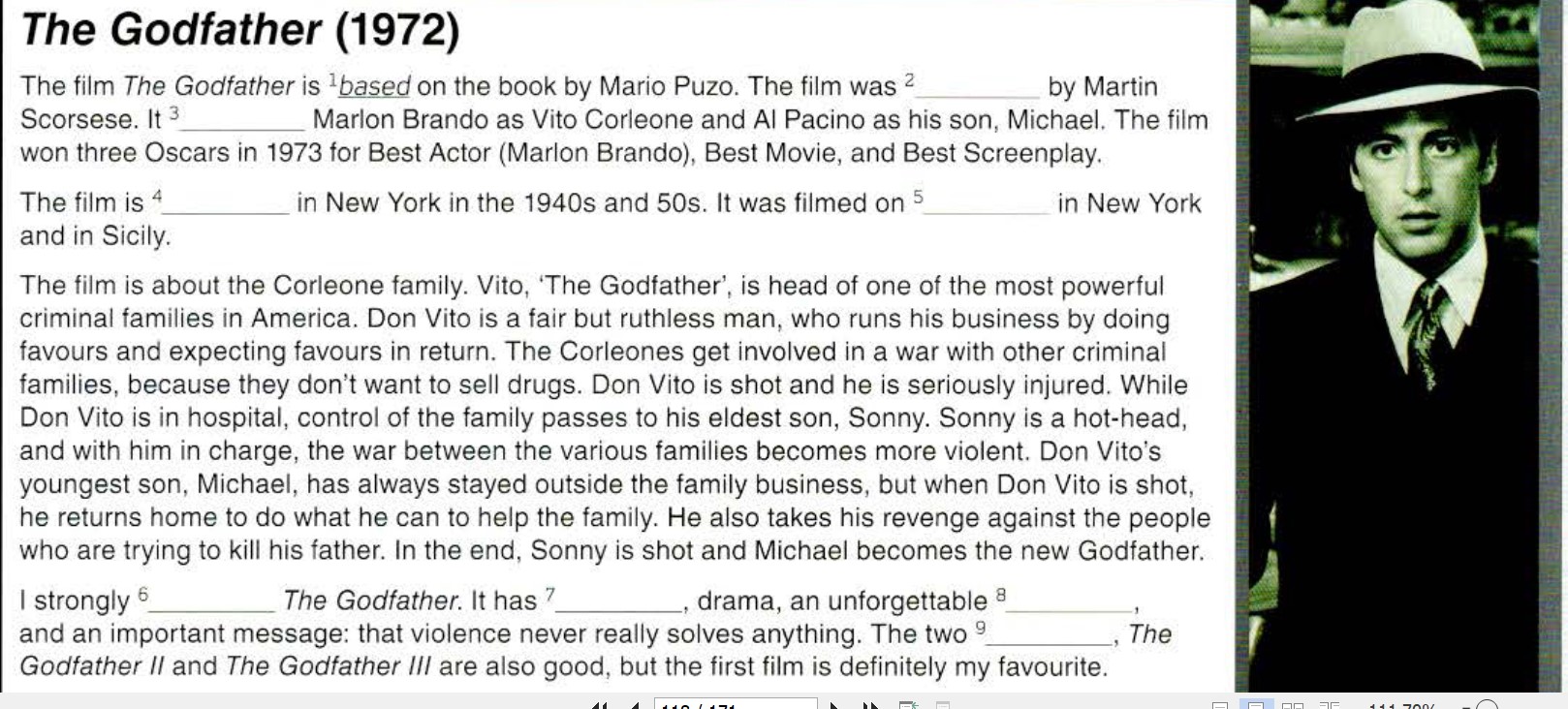 